      Invitation à participer à l’Assemblée Générale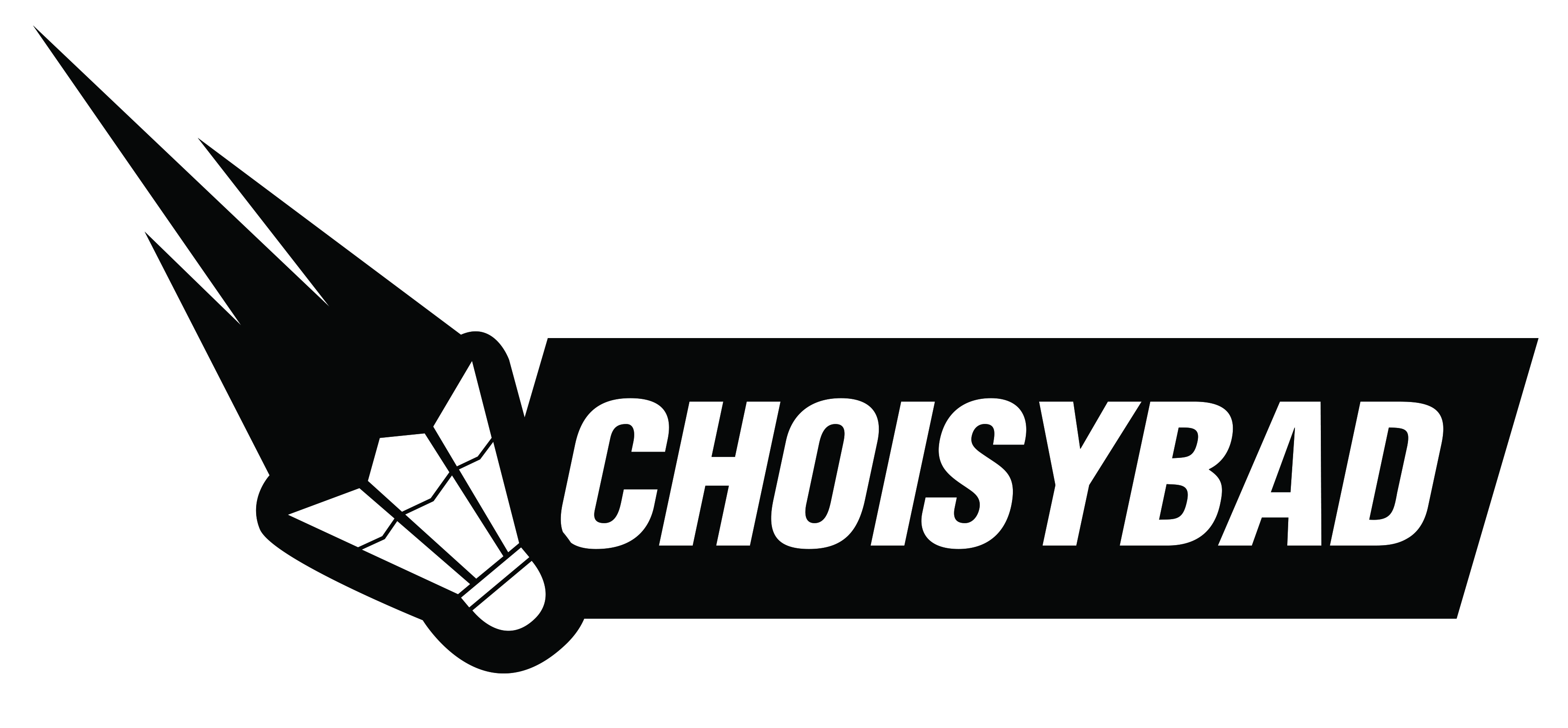       Chers membres du Choisy Badminton Club,      Nous avons le plaisir de vous inviter à participer à l’Assemblée Générale du CBC 94 qui se tiendra : Le dimanche 23 juin 2019 au Gymnase René Rousseau de 12h à 13h,12 avenue d’Alfortville– 94600Choisy-le-Roi.       Pour pouvoir prendre part à l’Assemblée Générale, il faut être inscrit en tant que licencié effectif  du club CBC 94  pour la saison 2018-2019 et être à jour de sa cotisation.       Attention, il est important que le quorum soit atteint pour que l’assemblée ait lieu, à savoir au minimum 40 personnes présentes; dans le cas contraire l’assemblée sera reportée ultérieurement.       Les personnes indisponibles pourront, conformément aux statuts, se faire représenter par un autre licencié de l’association. Chaque licencié ne peut recevoir qu’une procuration.Ordre du jour:Mot du présidentBilan financierBilan sportifElection des postes à pourvoir :PrésidentVice-présidentTrésorierSecrétaireAutres responsables (interclubs, événementiel, bénévoles…)Vote de l’augmentation de la cotisation des adhérents adultes de 5€.Questions diversesOrganisation des entraînements pour la saison 2019-2020 Objectifs sportifs pour la saison 2019-2020 (interclubs, formation des jeunes …)Questions des adhérentsBien Sportivement

Yann DOINEAU                                Thomas GONTIER       Nezha GOUNDIZ       Laëtitia COILLARDPrésident  du CBC 94                      Vice-président            Trésorière                  Secrétaire
Procuration Assemblée Générale – Choisy Badminton Club 94 du 23 juin 2019Par la présente, je donne procuration à ...................................................................................... , membre effectif du club CBC 94,  de me représenter à l'Assemblée Générale qui se tiendra le dimanche 23 juin 2019.Nom, Prénom :Fait à						Le Signature : 